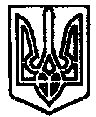 УКРАЇНАПОЧАЇВСЬКА  МІСЬКА  РАДАСЬОМЕ  СКЛИКАННЯСОРОКОВА СЕСІЯРІШЕННЯВід «  » січня 2019 року	№ ПроектПро внесення змін до рішення міської ради №1405 від 27 червня 2018 р.Враховуючи Закон України «Про внесення змін до Податкового кодексу України та деяких інших законодавчих актів України щодо покращення адміністрування та перегляду ставок окремих податків і зборів», п. 274.1 ст.274, п.277.1 ст. 277 Податкового кодексу України, керуючись, пунктом 4 частини 1 ст.26, Закону України «Про місцеве самоврядування в Україні», Почаївська міська радаВИРІШИЛА:1. Внести зміни до рішення сесії Почаївської міської ради №1405 від 27 червня 2018 року, а саме у додатку 1: «Землі лісогосподарського призначення»-код цільового призначення земель 09.01, 09.02, 09.03 викласти у такій редакції:2. Контроль за виконання рішення покласти на постійну комісію з питань соціально-економічного розвитку, інвестицій та бюджету.Чубик А. В.Вид цільового призначенняВид цільового призначенняСтавки податку(відсоток нормативної грошової оцінки)Ставки податку(відсоток нормативної грошової оцінки)Ставки податку(відсоток нормативної грошової оцінки)Ставки податку(відсоток нормативної грошової оцінки)Вид цільового призначенняВид цільового призначенняЗа земельні ділянки, нормативну грошову оцінку яких проведено (незалежно від місцезнаходження)За земельні ділянки, нормативну грошову оцінку яких проведено (незалежно від місцезнаходження)За земельні ділянки за межами населених пунктів, нормативну грошову оцінку яких не проведеноЗа земельні ділянки за межами населених пунктів, нормативну грошову оцінку яких не проведенокоднайменуванняДля юридичних осібДля фізичних осібДля юридичних осібДля фізичних осіб09Землі лісогосподарського призначенняЗемлі лісогосподарського призначенняЗемлі лісогосподарського призначенняЗемлі лісогосподарського призначенняЗемлі лісогосподарського призначення09.01Для ведення лісового господарства і пов’язаних з ним послуг0,10,10,10,109.02Для іншого лісогосподарського господарства і пов’язаних  з ним послуг0,10,10,10,109.03Для цілей підрозділів 09.01-09.02 та для збереження та використання земель природно-заповідного фонду0,10,10,10,1